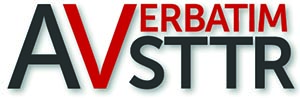 Association of Verbatim Speech to Text ReportersMembership Form Please tick Full Members – Registered NRCPD STTRs				□	£45  Conditional Members – Practising STTRs who are not yet registered (this membership to last for one year only, when practicable) 		□	£30 Provisional Members – Court Reporters/those with a speed  of 180wpm and above							□	£30 Trainee Members – People with no reporting experience but learning a method of machine shorthand with less than 180wpm			□	£20Corresponding Members – organisations that have an interest in Speech to Text Reporting		 				□	£45  First NameSurnameAddressDate of Birth  E-mail address  Contact Number  Proof of Registration/180wpm or above speed certificate to be enclosedPlease complete this form and send it with your copy speed certificate to: AVSTTR , c/o Mary Sorene, 73 Alicia Gardens, Kenton, Harrow, Middx. HA3 8JDDate    Signature